Общие положения        1.1. Настоящее Положение разработано для муниципального бюджетного дошкольного образовательного учреждения детский сад общеразвивающего вида № 25 станицы Кавказская муниципального образования Кавказский район (далее – Учреждение) в целях реализации статьи 8 Федерального закона «Об основах   охраны труда в   Российской   Федерации» от 17 июля . № 181-Ф3, согласно приказу Минобразования РФ от 11 марта . № 662 «О службе охраны труда образовательного учреждения», Типового положения о службе охраны труда образовательного учреждения высшего, среднего и начального профессионального образования системы Минобразования России.       1.2. Законодательной и нормативной основой деятельности охраны труда и безопасности жизнедеятельности в Учреждении являются Конституция РФ, Основы законодательства РФ об охране труда, постановления Правительства РФ и Минтруда России, государственная система стандартов безопасности труда (ССБТ), строительные нормативы и правила (СНиП), санитарные правила и нормы (СанПиН), а также нормативные правовые акты по охране труда, приказы, распоряжения Минобразования России и настоящее Положение.       1.3. Главной целью организации работы по охране труда и безопасности жизнедеятельности в Учреждении является сохранение жизни и здоровья воспитанников и работников в процессе трудового и образовательного процесса.       1.4. Управление работой по охране труда и безопасности жизнедеятельности в Учреждении осуществляет заведующий.       1.5. Непосредственную организацию по охране труда и безопасности жизнедеятельности в Учреждении осуществляет ответственный по охране труда, обеспечивающий проведение в жизнь мероприятий по охране труда и безопасности жизнедеятельности, устанавливающий круг обязанностей работников по охране труда и технике безопасности, контролирующий ведение обязательной документации.        1.6. Ответственный по охране труда подчиняется непосредственно заведующему Учреждения.        1.7. Ответственный по охране труда назначается и освобождается от обязанностей приказом заведующего Учреждения.        1.8. Ответственным по охране труда назначается лицо, имеющее свидетельство об окончании курсов обучения и повышения квалификации по охране труда. Руководитель Учреждения организует для ответственного по охране труда систематическое повышение квалификации не реже одного раза в пять лет, периодическую проверку знаний один раз в три года, а для вновь принятого – в течение месяца проверку знаний в установленном порядке в соответствии с должностными обязанностями.       1.9. Ответственный по охране труда осуществляет свою деятельность во взаимодействии с комиссией по охране труда, комиссией по расследованию несчастных случаев, с государственными органами надзора и контроля (Рострудинспекцией России, Госгортехнадзором России и др.), профсоюзным комитетом Учреждения.       1.10. Срок действия данного Положения не ограничен. Данное Положение действует до принятия нового. Изменения и дополнения в настоящее Положение вносятся с учетом мнения трудового коллектива, обсуждаются и принимаются на его общем собрании.                          2.  Основные задачи работы по охране труда                     и безопасности жизнедеятельности в Учреждении        2.1. Обеспечение выполнения требований правовых локальных актов и нормативно-технических документов по созданию здоровых и безопасных условий труда и образовательного процесса.        2.2. Организация работы по обеспечению выполнения работниками требований охраны труда.         2.3. Организация и проведение профилактической работы по предупреждению травматизма среди воспитанников и работников Учреждения, профессиональных заболеваний, обусловленных производственными факторами, а также работы по улучшению условий труда.        2.4. Предотвращение несчастных случаев с воспитанниками и работниками во время организации образовательного процесса, дорожно-транспортного и бытового травматизма.        2.5. Соблюдение требований нормативных документов по пожарной безопасности, защите окружающей среды и действиям в чрезвычайных ситуациях.        2.6. Обеспечение безопасности эксплуатаций зданий и сооружений, используемых в образовательном процессе, оборудования, приборов и технических средств обучения.        2.7. Охрана и укрепление здоровья воспитанников и работников, создание оптимального сочетания режимов труда, обучения и отдыха.        2.8. Контроль за соблюдением работниками и работодателем законодательства и иных нормативных правовых актов по охране труда, коллективного договора, соглашения по охране труда и пр.        2.9. Оперативный контроль за состоянием охраны труда и организацией образовательного процесса в Учреждении.        2.10. Планирование и организация мероприятий по охране труда, составление отчетности по установленным формам, ведение обязательной документации.        2.11. Организация пропаганды по охране труда и безопасности жизнедеятельности в Учреждении. Изучение и распространение передового опыта по охране труда и безопасности жизнедеятельности.        2.12. Информирование и консультирование работников Учреждения по вопросам охране труда и безопасности жизнедеятельности.        2.13. Организация проведения инструктажей, обучения, проверки знаний по охране труда и безопасности жизнедеятельности работников Учреждения.                              3. Основные функции работы по охране труда                           и безопасности жизнедеятельности в Учреждении        3.1. Общее собрание коллектива Учреждения: -  рассматривает перспективные вопросы охраны труда и обеспечения жизнедеятельности работников и воспитанников, принимает программы практических мер по улучшению и оздоровлению условий организации образовательного процесса;- заслушивает заведующего Учреждения, ответственного по охране труда, председателя профсоюзного комитета о выполнении соглашений, плана работы по охране труда и безопасности жизнедеятельности работников и воспитанников.        3.2. Заведующий Учреждения:- организует работу по созданию и обеспечению условий организации образовательного процесса в соответствии с действующим законодательством о труде, межотраслевыми и ведомственными нормативными документами, иными локальными актами по охране труда, Уставом Учреждения;- обеспечивает безопасную эксплуатацию инженерно-технических коммуникаций, оборудования, принимает меры по приведению их в соответствие с действующими стандартами, правилами и нормами по охране труда, своевременно организует осмотры и ремонт здания Учреждения;- назначает приказом ответственных лиц за соблюдение требований охраны труда в учебных кабинетах, физкультурном зале и т.п., а также во всех подсобных помещениях Учреждения;- утверждает должностные обязанности по обеспечению безопасности жизнедеятельности для педагогических работников и инструкции по охране труда для всех работников Учреждения (по профессиям и видам работ);- принимает меры по внедрению предложений членов коллектива, направленных на дальнейшее улучшение и оздоровление условий организации образовательного процесса;- выносит на обсуждение Совета педагогов, Общего собрания коллектива вопросы организации работы по охране труда в Учреждении;- отчитывается на Общем собрании коллектива о состоянии охраны труда, выполнении мероприятий по оздоровлению работников и воспитанников, улучшению условий образовательного процесса, а также принимаемых мерах по устранению выявленных недостатков;- организует обеспечение работников Учреждения спецодеждой, спецобувью и другими средствами индивидуальной защиты в соответствии с действующими типовыми нормами и инструкциями;- поощряет работников Учреждения за активную работу по созданию и обеспечению здоровых и безопасных условий при организации образовательного процесса, а также привлекает к дисциплинарной ответственности лиц, виновных в нарушении законодательства о труде, правил и норм по охране труда;- проводит профилактическую работу по предупреждению травматизма и снижению заболеваемости работников и воспитанников;- оформляет прием новых работников только при наличии положительного заключения медицинского учреждения, контролирует своевременное проведение диспансеризации работников и воспитанников;- организует в установленном порядке работу комиссии по приемке Учреждения к новому учебному году, подписывает акты приемки Учреждения;- обеспечивает выполнение директивных и нормативных документов по охране труда, предписаний органов управления образованием, Государственного надзора и технической инспекции труда;- немедленно сообщает о групповом, тяжелом несчастном случае и случае со смертельным исходом непосредственно руководителю УО, родителям пострадавшего (пострадавших) или лицам, их заменяющим, принимает все возможные меры к устранению причин, вызвавших несчастный случай, обеспечивает необходимые условия для проведения своевременного и объективного расследования согласно действующим положениям;- заключает и организует совместно с профсоюзным комитетом Учреждения выполнение ежегодных соглашений по охране труда, подводит итоги выполнения соглашения по охране труда один раз в полугодие на Общем собрании коллектива;- утверждает по согласованию с профсоюзным комитетом Учреждения инструкции по охране труда для работников, в установленном порядке организует пересмотр и обновление инструкций;- планирует в установленном порядке периодическое обучение работников Учреждения по вопросам обеспечения безопасности жизнедеятельности на краткосрочных курсах и семинарах, организуемых органами управления образованием и охраной труда;- принимает меры совместно с профсоюзным комитетом, родительской общественностью по улучшению организации питания, ассортимента продуктов, созданию условий для качественного приготовления пищи, организации питания воспитанников;- принимает меры совместно с медицинскими работниками по улучшению медицинского обслуживания и оздоровительной работы; - обеспечивает учебно-трудовую нагрузку работников и воспитанников с учетом их психофизических возможностей, организует оптимальные режимы труда и отдыха;- запрещает проведение образовательного процесса при наличии опасных условий для здоровья воспитанников или работников;- определяет финансирование мероприятий по обеспечению безопасности жизнедеятельности, производит оплату больничных листов нетрудоспособности и доплату, работающим в неблагоприятных условиях труда.        3.3. Ответственный по охране труда Учреждения:- организует работу по соблюдению в образовательном процессе норм и правил охраны труда, выявлению опасных и вредных производственных факторов;- обеспечивает контроль за безопасностью используемых в образовательном процессе оборудования, приборов, технических и наглядных средств обучения;- информирует работников от лица директора Учреждения о состоянии условий охраны труда, принятых мерах по защите от воздействия опасных и вредных факторов на рабочих местах;- разрешает проведение образовательного процесса с воспитанниками при наличии оборудованных для этих целей учебных помещений, отвечающих правилам и нормам безопасности жизнедеятельности и принятых по акту в эксплуатацию;- организует своевременное и качественное проведение паспортизации групповых помещений, учебных кабинетов, физкультурного зала, а также подсобных помещений;- организует разработку и периодический пересмотр не реже одного раза в пять лет инструкций по охране труда (по профессиям и видам работ);- проводит вводный инструктаж по охране труда с вновь поступающими на работу лицами, инструктаж на рабочем месте с сотрудниками, оформляет проведение инструктажа в журнале;- выявляет обстоятельства несчастных случаев, происшедших с работниками, воспитанниками;- обеспечивает соблюдение требований охраны труда при эксплуатации основного здания и других построек Учреждения, технологического, энергетического оборудования, осуществляет их периодический осмотр и организует текущий ремонт;- обеспечивает безопасность при переноске тяжестей, погрузочно-разгрузочных работах на территории Учреждения;- организует соблюдение требований пожарной безопасности зданий и сооружений, следит за исправностью средств пожаротушения;- обеспечивает текущий контроль за санитарно-гигиеническим состоянием учебных кабинетов, физкультурного зала и других помещений в соответствии с требованиями норм и правил безопасности жизнедеятельности;- обеспечивает групповые помещения, учебные кабинеты, бытовые, хозяйственные и другие помещения оборудованием и инвентарем, отвечающим требованиям правил и норм безопасности жизнедеятельности, стандартам безопасности труда;- организует проведение ежегодных измерений сопротивления изоляции электроустановок и электропроводки, заземляющих устройств, анализ воздушной среды на содержание пыли, газов и паров вредных веществ, замер освещенности, наличия радиации, шума в помещениях Учреждения в соответствии с правилами и нормами по обеспечению безопасности жизнедеятельности;- оборудует кабинет охраны труда, оснащает его всем необходимым методическим и демонстрационным оборудованием, документацией. В установленном порядке ведет обязательную документацию по охране труда;- приобретает согласно заявке спецодежду, спецобувь и другие средства индивидуальной защиты для работников Учреждения;- обеспечивает учет, хранение противопожарного инвентаря, сушку, стирку, ремонт и обеззараживание спецодежды, спецобуви и индивидуальных средств защиты;- осуществляет ежедневный контроль:   * за выполнением мероприятий раздела «Охрана труда» коллективного договора, соглашения по охране труда, мероприятий по устранению причин, вызвавших несчастный случай, и других мероприятий, направленных на создание здоровых и безопасных условий труда;   * выполнением требований законодательных и иных нормативных правовых актов по охране труда;   * доведением до сведения работников Учреждения, вводимых в действие новых законодательных и иных нормативных правовых актов по охране труда;   * соблюдением установленного порядка проведения аттестации рабочих мест по условиям труда и паспортизации учебных помещений, выполнением заключений по протоколам замеров параметров опасных и вредных факторов;   * своевременным проведением необходимых испытаний и технических освидетельствований оборудования, машин и механизмов;   * эффективностью работы аспирационных и вентиляционных систем, состоянием предохранительных приспособлений и защитных устройств на рабочем оборудовании;   * проведением ежегодных проверок заземления электроустановок и изоляции электропроводки в соответствии с действующими правилами и нормами;   * своевременным и качественным проведением обучения, проверки знаний и всех видов инструктажей по охране труда работников Учреждения;   * соблюдением установленного порядка расследования и учета несчастных случаев, организацией хранения актов ф. Н-1, ф. Н-2, других материалов расследования несчастных случаев с работниками и воспитанниками;   * правильным расходованием средств, выделяемых на выполнение мероприятий по охране труда;   * соблюдением установленного порядка предоставления льгот и компенсаций лицам, занятым на работах с вредными и опасными условиями труда;   * выполнением заведующим Учреждения предписаний органов государственного надзора, ведомственного контроля.       3.4. Комиссия по охране труда Учреждения:- создается в Учреждении в начале учебного года; в ее состав входят на паритетной основе представители работодателя, профсоюзного комитета Учреждения;- члены комиссии выполняют свои обязанности на общественных началах, без освобождения от основной работы;- организует совместные действия работодателя и работников по охране труда, предупреждению производственного и детского травматизма, профессиональных заболеваний;- проводит проверки условий и охраны труда на рабочих местах, организации охраны жизни и здоровья воспитанников и работников во время образовательного процесса;- контролирует выполнение соглашения по охране труда, комплексного плана улучшения условий, охраны труда и санитарно-оздоровительных мероприятий;- информирует работников на общем собрании коллектива о результатах проведенных проверок;- собирает, разрабатывает и выносит на рассмотрение общим собранием коллектива предложения и рекомендации по улучшению условий труда для внесения изменений и дополнений в коллективный договор, соглашение по охране труда и пр.        3.5. Комиссия по расследованию несчастных случаев Учреждения:- создается в Учреждении в начале календарного года. В ее состав входит ответственный по охране труда, представители работодателя и профсоюзного комитета Учреждения. Председателем комиссии по расследованию несчастных случаев является ответственный по охране труда Учреждения;- выявляет и опрашивает очевидцев происшествия, лиц, допустивших нарушения нормативных требований по охране труда, жизни и здоровья детей, получает необходимую информацию от работодателя и по возможности – объяснения от пострадавшего;- устанавливает на основании собранных документов и материалов обстоятельства и причины несчастного случая, определяет, был ли пострадавший в момент несчастного случая связан с производственной деятельностью и объяснялось ли его пребывание на месте происшествия исполнением им трудовых обязанностей;- квалифицирует несчастный случай как несчастный случай на производстве или как несчастный случай, не связанный с производством;- определяет лиц, допустивших нарушения техники безопасности, охраны труда, охраны жизни и здоровья детей, законов и иных нормативно-правовых актов;- определяет меры по устранению причин и предупреждению несчастных случаев в Учреждении.        3.6. Председатель профсоюзного комитета Учреждения:- организует общественный контроль за состоянием безопасности жизнедеятельности в Учреждении, деятельностью администрации по созданию и обеспечению здоровых условий, быта и отдыха работников и воспитанников;- принимает участие в разработке перспективных и текущих планов работы по охране труда в Учреждении, инструкций по обеспечению безопасности жизнедеятельности воспитанников и работников, подписывает их и способствует их реализации;- контролирует выполнение коллективных договоров, соглашений по улучшению условий и охраны труда;- осуществляет защиту социальных прав работников и воспитанников Учреждения;- проводит анализ травматизма и заболеваемости в Учреждении, участвует в разработке и реализации мероприятий по их предупреждению и снижению;- представляет интересы членов профсоюза в совместной с администрацией комиссии по охране труда, включая и участие в расследовании несчастных случаев;- участвует в проведении совместно с уполномоченными лицами по охране труда профсоюзов или трудового коллектива проверок, обследований технического состояния здания, сооружений, оборудования на соответствие их требованиям, правилам и нормам охраны труда, эффективности работы вентиляционных систем, санитарно-технических устройств, средств коллективной и индивидуальной защиты и пр.        3.7. Старший воспитатель:- контролирует выполнение педагогическими работниками возложенных на них обязанностей по обеспечению безопасности жизнедеятельности воспитанников;- участвует в проведении административно-общественного контроля по вопросам обеспечения безопасности жизнедеятельности в Учреждении, в расследовании несчастных случаев, происшедших с работниками или воспитанниками;- определяет методику, порядок обучения правилам дорожного движения, поведения на улице, воде, в быту, пожарной безопасности. Осуществляет проверку знаний воспитанников;- несет ответственность за организацию образовательного процесса с воспитанниками в строгом соответствии с нормами и правилами охраны труда, нормами СанПиН;- оказывает методическую помощь педагогическим работникам по вопросам обеспечения охраны жизни и здоровья воспитанников, предупреждения травматизма и других несчастных случаев, организует их инструктаж;- контролирует соблюдение и принимает меры по выполнению санитарно-гигиенических норм и требований, правил по охране труда, пожарной безопасности при проведении образовательного процесса с воспитанниками вне Учреждения;- организует с воспитанниками и их родителями (законными представителями) мероприятия по предупреждению травматизма, дорожно-транспортных происшествий, несчастных случаев, происходящих на улице, воде, в быту и т.д.;- осуществляет организацию безопасности и контроль состояния рабочих мест, учебного оборудования, наглядных пособий, спортивного инвентаря, технических средств обучения;- не допускает проведение учебных занятий, работы кружков в необорудованных для этих целей и не принятых в эксплуатацию помещениях, а воспитанников – к проведению занятий или работ без предусмотренной спецодежды, спецобуви и других средств индивидуальной защиты;- контролирует оснащение учебного помещения противопожарным имуществом, медицинскими и индивидуальными средствами защиты, а каждого рабочего места – инструкцией, наглядной агитацией по вопросам обеспечения безопасности жизнедеятельности;- вносит предложения по улучшению и оздоровлению условий организации образовательного процесса (для включения их в соглашение по охране труда), а также доводит до сведения директора Учреждения об всех недостатках в обеспечении образовательного процесса, снижающих жизнедеятельность и работоспособность организма работников, воспитанников (заниженность освещения, шум аппаратуры, люминесцентных ламп, нарушение экологии на рабочих местах и др.);- немедленно сообщает директору учреждения, профсоюзному комитету о каждом несчастном случае, происшедшем с воспитанником;- несет ответственность в соответствии с действующим законодательством о труде за несчастные случаи, происшедшие с воспитанниками во время образовательного процесса в результате нарушения норм и правил охраны труда.         3.8. Педагогические работники Учреждения:- обеспечивают безопасное проведение образовательного процесса;- организуют обучение воспитанников правилам безопасного поведения на улице, дороге, в быту и пр. в рамках образовательной программы;- принимают меры по устранению причин. Несущих угрозу жизни и здоровью воспитанников и работников в помещениях и на территории Учреждения;- оперативно извещают директора Учреждения о каждом несчастном случае с воспитанником, работником, принимают меры по оказанию первой доврачебной помощи;- вносят предложения по улучшению и оздоровлению условий организации образовательного процесса в Учреждении доводят до сведения заведующего, ответственного по охране труда о всех недостатках в обеспечении образовательного процесса, снижающих жизнедеятельность и работоспособность организма воспитанников;-  несут ответственность за сохранение жизни и здоровья воспитанников во время образовательного процесса;- осуществляют постоянный контроль за соблюдением правил охраны труда и техники безопасности на рабочем месте.                           4. Права работников, осуществляющих работу                    по охране труда и безопасности жизнедеятельности                                                     в Учреждении         4.1. Ответственный по охране труда имеет право:- проверять состояние условий и охраны труда в Учреждении и предъявлять заведующему Учреждения обязательные для исполнения предписания установленной формы. При необходимости привлекать к проверкам специалистов из структурных подразделений по согласованию с заведующим;- запрещать эксплуатацию машин, оборудования, проведение работ и учебного процесса на местах, где выявлены нарушения нормативных правовых актов по охране труда, создающие угрозу жизни и здоровью работников или воспитанников с последующим уведомлением заведующего Учреждения;- запрашивать и получать от заведующего Учреждения материалы по вопросам охраны труда, требовать письменные объяснения от лиц, допустивших нарушения нормативных актов по охране труда;- вносить предложения заведующему Учреждения об отстранении от работы лиц, не прошедших в установленном порядке инструктаж, обучение и проверку знаний по охране труда, медосмотр или грубо нарушающих правила, нормы и инструкции по охране труда;- принимать участие в рассмотрении и обсуждении состояния охраны труда в Учреждении на заседаниях профсоюзного комитета, общих собраниях трудового коллектива;- вносить заведующему Учреждения предложения о поощрении отдельных работников за активную работу по созданию безопасных условий труда и образовательного процесса, а также о привлечении в установленном порядке к дисциплинарной, материальной и уголовной ответственности виновных в нарушении законодательных и иных нормативных правовых актов по охране труда;- представительствовать по поручению заведующего Учреждения в государственных и общественных организациях при обсуждении вопросов по охране труда.        4.2. Комиссия по охране труда имеет право:- контролировать соблюдение заведующим Учреждения законодательства по охране труда;- проводить экспертизу условий труда и обеспечения безопасности работников, воспитанников; - принимать участие в расследовании несчастных случаев в Учреждении и профессиональных заболеваний;- получать информацию от заведующего об условиях и охране труда, а также о всех несчастных случаях и профессиональных заболеваниях в Учреждении;- предъявлять требования о приостановлении работ в случаях угрозы жизни и здоровья работников;- осуществлять выдачу заведующему Учреждения обязательных к рассмотрению представлений об устранении выявленных нарушений требований охраны труда;- осуществлять проверку условий и охраны труда, выполнение обязательств по охране труда, предусмотренных коллективным договором и соглашениями по охране труда;- принимать участие в рассмотрении трудовых споров, связанных с нарушением законодательства по охране труда, обязательств, предусмотренных коллективным договором и соглашениями по охране труда, а также с изменениями условий труда.        4.3. Комиссия по расследованию несчастных случаев имеет право:- получать всю необходимую для расследования несчастных случаев информацию от работодателя, очевидцев происшествия и по возможности объяснения пострадавшего в результате несчастного случая;- привлекать при необходимости к расследованию несчастного случая должностных лиц органов государственного надзора и контроля (по согласованию с ними) в целях получения заключения о технических причинах происшествия, в компетенции которых находится исследование причин случившегося;- оказывать правовую помощь пострадавшим, их доверенным лицам и членам семей по вопросам порядка возмещения вреда, причиненного здоровью пострадавших;- выносить независимое решение по результатам расследования.         4.4. Работники имеют право:- на рабочее место, соответствующее требованиям охраны труда;- получение достоверной информации от Работодателя, соответствующих государственных органов и общественных организаций об условиях и охране труда на рабочем месте, о существующем риске повреждения здоровья, а также мерах по защите от воздействия вредных и (или) опасных производственных факторов;- отказ от выполнения работ в случае возникновения опасности для его жизни и здоровья вследствие нарушений требований охраны труда, за исключением случаев, предусмотренных федеральными законами, до устранения такой опасности;- обучение безопасным методам и приемам труда за счет средств Работодателя;- запрос о проведении проверки условий и охраны труда на его рабочем месте органами государственного надзора и контроля за соблюдением законодательства о труде и охране труда, работниками, осуществляющими государственную экспертизу условий труда, а также органами профсоюзного контроля за соблюдением законодательства о труде и охране труда;- обращение в органы государственной власти РФ, субъектов РФ и органы местного самоуправления, к Работодателю, Учредителю, а также в профессиональные союзы, их объединения и иные уполномоченные работниками представительные органы по вопросам охраны труда;- личное участие или через своих представителей в рассмотрении вопросов, связанных с обеспечением безопасных условий труда на его рабочем месте, и расследовании происшедшего с ним несчастного случая на производстве или профессионального заболевания.                                     5.  Контроль   и ответственность         5.1. Контроль за деятельностью работников, осуществляющих работу по охране труда и безопасности жизнедеятельности в Учреждении, обеспечивают заведующий Учреждения, органы государственного надзора и контроля за соблюдением требований охраны труда.         5.2. Ответственность за организацию работы по охране труда и безопасности жизнедеятельности несет заведующий Учреждения.         5.3. Работники, выполняющие функции по обеспечению охраны труда и безопасности жизнедеятельности в Учреждении, несут ответственность:- за выполнение, невыполнение, выполнение не в полном объеме своих функциональных обязанностей, определенных настоящим положением и должностными инструкциями;- соблюдение установленных сроков расследования несчастных случаев;- объективность выводов и решений, принятых ими по результатам проведенных расследований;- достоверность представляемой информации;- соответствие принятых решений действующему законодательству РФ.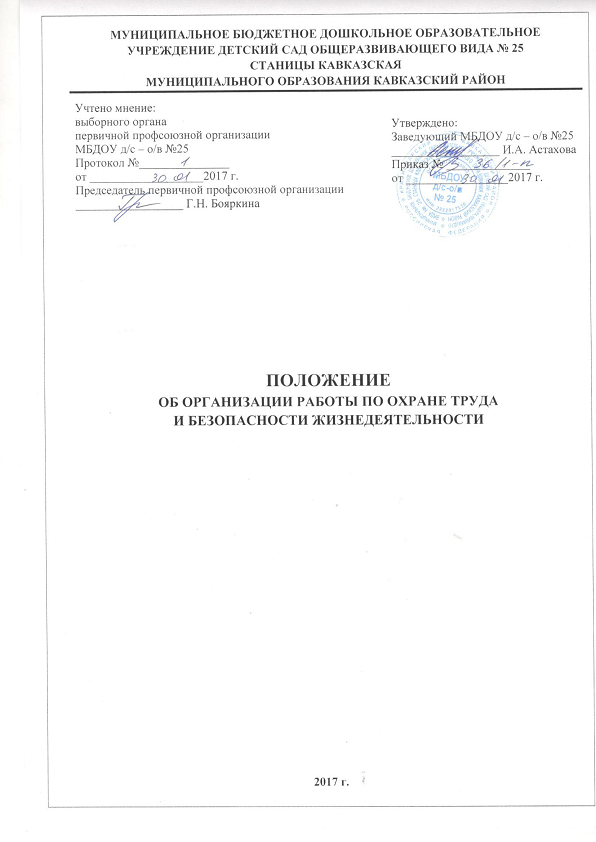 